В соответствии с постановлением Правительства Камчатского края от 28.07.2020 № 310-П «О внесении изменений в приложение к постановлению Правительства Камчатского края от 28.04.2014 № 200-П «Об утверждении Правил осуществления ведомственного контроля в сфере закупок товаров, работ, услуг для обеспечения нужд Камчатского края», постановлением Губернатора Камчатского края от 29.09.2020 № 178 «Об изменении структуры исполнительных органов государственной власти Камчатского края» и постановлением Правительства Камчатского края от 14.10.2020 № 408-П «О внесении изменений в постановление Правительства Камчатского края от 28.04.2011 № 165-П «Об утверждении Положения об Агентстве лесного хозяйства и охраны животного мира Камчатского края», в связи с переименованием Агентства лесного хозяйства и охраны животного мира Камчатского края в Агентство лесного хозяйства Камчатского края П Р И К А З Ы В А Ю:1. Внести в приказ Агентства лесного хозяйства и охраны животного мира Камчатского края от 09.01.2019 № 04-пр «Об утверждении Регламента осуществления Агентством лесного хозяйства и охраны животного мира Камчатского края ведомственного контроля в сфере закупок товаров, работ, услуг для обеспечения нужд Камчатского края» следующие изменения:1) в наименовании слова «Агентством лесного хозяйства и охраны животного мира Камчатского края» заменить словами «Агентством лесного хозяйства Камчатского края»;2) часть 1 изложить в следующей редакции: «1. Утвердить Регламент осуществления Агентством лесного хозяйства Камчатского края ведомственного контроля в сфере закупок товаров, работ, услуг для обеспечения нужд Камчатского края согласно приложению к настоящему приказу.»;3) в части 2 слова «Агентства лесного хозяйства и охраны животного мира Камчатского края.» заменить словами «Агентства лесного хозяйства Камчатского края.»;4) в приложении:а) в наименовании слова «Агентством лесного хозяйства и охраны животного мира Камчатского края» заменить словами «Агентством лесного хозяйства Камчатского края»;б) в части 2 слова «Агентству лесного хозяйства и охраны животного мира Камчатского края» заменить словами «Агентству лесного хозяйства Камчатского края»;в) в части 3 слова «Агентство лесного хозяйства и охраны животного мира Камчатского края (далее – Агентство)» заменить словами «Агентство лесного хозяйства Камчатского края (далее – Агентство)»;г) в части 4:пункт 4 изложить в следующей редакции:«4. правильности определения и обоснования начальной (максимальной) цены контракта (договора), цены контракта (договора), заключаемого с единственным поставщиком (подрядчиком, исполнителем), начальной цены единицы товара, работы, услуги, начальной суммы цен единиц товара, работы, услуги;»;пункт 5 признать утратившим силу;пункт 6 изложить в следующей редакции:«6) соответствия информации об идентификационных кодах закупок и непревышения объема финансового обеспечения для осуществления данных закупок информации, содержащейся в планах-графиках закупок, извещениях об осуществлении закупок, протоколах определения поставщиков (подрядчиков, исполнителей), условиях проектов контрактов (договоров), направленных участниками закупок, с которыми заключаются контракты (договоры), в реестре контрактов (договоров), заключенных заказчиками;»;в пункте 7 слова «цены контракта (договора);» заменить словами «цены контракта (договора), суммы цен единиц товара, работы, услуги;»;пункт 10 признать утратившим силу;д) в части 14 слова «в Государственную инспекцию по контролю в сфере закупок Камчатского края» заменить словами «в Министерство финансов Камчатского края».2. Настоящий приказ вступает в силу через 10 дней после дня его официального опубликования и распространяется на правоотношения, возникшие с 27 октября 2020 года, за исключением подпункта «д» пункта 4 настоящего приказа.3. Положение подпункта «д» пункта 4 настоящего приказа вступает в силу с 01 января 2021 года.Врио руководителя Агентства			     	                      А.В. Лебедько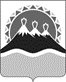 АГЕНТСТВО ЛЕСНОГО ХОЗЯЙСТВА КАМЧАТСКОГО КРАЯПРИКАЗАГЕНТСТВО ЛЕСНОГО ХОЗЯЙСТВА КАМЧАТСКОГО КРАЯПРИКАЗАГЕНТСТВО ЛЕСНОГО ХОЗЯЙСТВА КАМЧАТСКОГО КРАЯПРИКАЗАГЕНТСТВО ЛЕСНОГО ХОЗЯЙСТВА КАМЧАТСКОГО КРАЯПРИКАЗАГЕНТСТВО ЛЕСНОГО ХОЗЯЙСТВА КАМЧАТСКОГО КРАЯПРИКАЗАГЕНТСТВО ЛЕСНОГО ХОЗЯЙСТВА КАМЧАТСКОГО КРАЯПРИКАЗ№г. Петропавловск-Камчатскийг. Петропавловск-Камчатскийг. Петропавловск-Камчатскийг. Петропавловск-КамчатскийО внесении изменений в приказ Агентства лесного хозяйства и охраны животного мира Камчатского края от 09.01.2019  № 04-пр «Об утверждении Регламента осуществления Агентством лесного хозяйства и охраны животного мира Камчатского края ведомственного контроля в сфере закупок товаров, работ, услуг для обеспечения нужд Камчатского края»О внесении изменений в приказ Агентства лесного хозяйства и охраны животного мира Камчатского края от 09.01.2019  № 04-пр «Об утверждении Регламента осуществления Агентством лесного хозяйства и охраны животного мира Камчатского края ведомственного контроля в сфере закупок товаров, работ, услуг для обеспечения нужд Камчатского края»О внесении изменений в приказ Агентства лесного хозяйства и охраны животного мира Камчатского края от 09.01.2019  № 04-пр «Об утверждении Регламента осуществления Агентством лесного хозяйства и охраны животного мира Камчатского края ведомственного контроля в сфере закупок товаров, работ, услуг для обеспечения нужд Камчатского края»О внесении изменений в приказ Агентства лесного хозяйства и охраны животного мира Камчатского края от 09.01.2019  № 04-пр «Об утверждении Регламента осуществления Агентством лесного хозяйства и охраны животного мира Камчатского края ведомственного контроля в сфере закупок товаров, работ, услуг для обеспечения нужд Камчатского края»О внесении изменений в приказ Агентства лесного хозяйства и охраны животного мира Камчатского края от 09.01.2019  № 04-пр «Об утверждении Регламента осуществления Агентством лесного хозяйства и охраны животного мира Камчатского края ведомственного контроля в сфере закупок товаров, работ, услуг для обеспечения нужд Камчатского края»